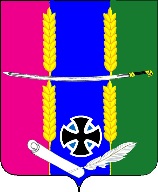 Совет Васюринского сельского поселенияДинского района Краснодарского края 4 созывР Е Ш Е Н И Еот 20 сентября 2023 года	                    	               	         		  	    № 236   станица ВасюринскаяО внесении изменений в решение Совета Васюринского сельского поселения Динского района от 22 декабря 2022 года № 198 «О бюджете Васюринского сельского поселения Динского района на 2023 год» (в ред. от 09.01.2023 г. № 203, от 09.02.2023 г. № 205, от 27.02.2023 г. № 211, от 23.03.2023 г. № 213, от 27.04.2023 № 222, от 26.05.2023 № 224, от 16.06.2023 № 227, от 28.07.2023 №229, от 23.08.2023 № 235)В соответствии с пунктом 3 статьи 217 Бюджетного кодекса Российской Федерации, пунктом 3 статьи 70 Устава Васюринского сельского поселения Совет Васюринского сельского поселения Динского района р е ш и л:1. Внести в решение Совета Васюринского сельского поселения Динского района от 22 декабря 2022 года № 198 «О бюджете Васюринского сельского поселения Динского района на 2023 год» следующие изменения.Статью 1 изложить в следующей редакции:«1. Утвердить основные характеристики бюджета поселения на 2023 год:1) общий объем доходов в сумме 286 001,4 тыс. рублей;2) общий объем расходов в сумме 291 912,6 тыс. рублей;3) верхний предел муниципального внутреннего долга муниципального образования Васюринское сельское поселение Динского района на 1 января 2024 года в сумме 5000,0 тыс. рублей, в том числе верхний предел долга по муниципальным гарантиям муниципального образования Васюринское сельское поселение Динского района в сумме 0,0 тыс. рублей;4) дефицит бюджета поселения в сумме 5 911,2 тыс. рублей.»1.2. Приложения № 3, 4, 5 решения изложить в новой редакции.2. Общему отделу администрации Васюринского сельского поселения (Дзыбова) обнародовать настоящее решение и разместить на официальном сайте Васюринского сельского поселения в информационно-телекоммуникационной сети «Интернет».3. Контроль за выполнением настоящего решения возложить на комиссию по финансам и бюджету Совета Васюринского сельского поселения (Генадьев) и администрацию Васюринского сельского поселения (Черная).Настоящее решение вступает в силу после его официального обнародования.Председатель СоветаВасюринского сельского поселения			                    И.В. МитякинаГлава Васюринскогосельского поселения						                      О.А.Черная		           
Распределение бюджетных ассигнований по разделам и подразделам классификации расходов бюджета на 2023 год                                                                                                                                                                   (тыс. рублей)ПРИЛОЖЕНИЕ № 4
к решению Совета Васюринского сельского поселения «О бюджете Васюринского сельского поселения на 2023 год»
от 22.12.2022 г. № 198ПРИЛОЖЕНИЕ № 5
к решению Совета Васюринского сельского поселения «О бюджете Васюринского сельского поселения на 2023 год»
от 22.12.2022 г. № 198Распределение бюджетных ассигнований по разделам и подразделам, целевым статьям (ведомственным целевым и муниципальным программам и непрограммным направлениям деятельности), видам расходов классификации расходов бюджетов в ведомственной структуре расходов бюджета поселения на 2023 год                                                                                                                                                                   (тыс. рублей)Начальник финансового отделаадминистрации Васюринскогосельского поселения						           Ю.В. ЖулановаПРИЛОЖЕНИЕ № 3
к решению Совета Васюринского сельского поселения «О бюджете Васюринского сельского поселения на 2023 год»
 от 22.12.2022 г. № 198ПРИЛОЖЕНИЕ № 3
к решению Совета Васюринского сельского поселения «О бюджете Васюринского сельского поселения на 2023 год»
 от 22.12.2022 г. № 198ПРИЛОЖЕНИЕ № 3
к решению Совета Васюринского сельского поселения «О бюджете Васюринского сельского поселения на 2023 год»
 от 22.12.2022 г. № 198№ п/пНаименованиеРзПРИТОГО12345ВСЕГО291912,61.Общегосударственные вопросы010031253,6Функционирование высшего должностного лица субъекта Российской Федерации и   муниципального образования0102936,9Функционирование Правительства Российской Федерации, высших исполнительных органов государственной власти субъектов Российской Федерации, местных администраций01049363,9Обеспечение деятельности финансовых, налоговых и таможенных органов и органов финансового (финансово-бюджетного) надзора0106424,2Обеспечение проведения выборов и референдумов0107972,0Резервные фонды0111100,0Другие общегосударственные вопросы011319456,62.Национальная оборона0200889,8Мобилизационная и вневойсковая подготовка0203889,83.Национальная безопасность и правоохранительная деятельность030025,0Защита населения и территории от чрезвычайных ситуаций природного и техногенного характера, гражданская оборона030925,04.Национальная экономика0400118728,8Дорожное хозяйство (дорожный фонд)0409117431,1Другие вопросы в области национальной экономики04121297,75.Жилищно-коммунальное хозяйство050026881,5Коммунальное хозяйство05027334,8Благоустройство050319546,76.Культура, кинематография080049166,4Культура080149166,47.Социальная политика1000575,3Пенсионное обеспечение1001437,8Социальное обеспечение населения1003137,58.Физическая культура и спорт110064251,2Массовый спорт110264251,29.Средства массовой информации120080,0Другие вопросы в области средств массовой информации120480,010.Обслуживание государственного и муниципального долга130061,0Обслуживание государственного и муниципального долга130161,0Распределение бюджетных ассигнований по целевым статьям (ведомственным целевым и муниципальным программам и непрограммным направлениям деятельности), группам видов расходов классификации расходов бюджета на 2023 годРаспределение бюджетных ассигнований по целевым статьям (ведомственным целевым и муниципальным программам и непрограммным направлениям деятельности), группам видов расходов классификации расходов бюджета на 2023 годРаспределение бюджетных ассигнований по целевым статьям (ведомственным целевым и муниципальным программам и непрограммным направлениям деятельности), группам видов расходов классификации расходов бюджета на 2023 годРаспределение бюджетных ассигнований по целевым статьям (ведомственным целевым и муниципальным программам и непрограммным направлениям деятельности), группам видов расходов классификации расходов бюджета на 2023 годРаспределение бюджетных ассигнований по целевым статьям (ведомственным целевым и муниципальным программам и непрограммным направлениям деятельности), группам видов расходов классификации расходов бюджета на 2023 годРаспределение бюджетных ассигнований по целевым статьям (ведомственным целевым и муниципальным программам и непрограммным направлениям деятельности), группам видов расходов классификации расходов бюджета на 2023 годРаспределение бюджетных ассигнований по целевым статьям (ведомственным целевым и муниципальным программам и непрограммным направлениям деятельности), группам видов расходов классификации расходов бюджета на 2023 годРаспределение бюджетных ассигнований по целевым статьям (ведомственным целевым и муниципальным программам и непрограммным направлениям деятельности), группам видов расходов классификации расходов бюджета на 2023 годРаспределение бюджетных ассигнований по целевым статьям (ведомственным целевым и муниципальным программам и непрограммным направлениям деятельности), группам видов расходов классификации расходов бюджета на 2023 годРаспределение бюджетных ассигнований по целевым статьям (ведомственным целевым и муниципальным программам и непрограммным направлениям деятельности), группам видов расходов классификации расходов бюджета на 2023 годРаспределение бюджетных ассигнований по целевым статьям (ведомственным целевым и муниципальным программам и непрограммным направлениям деятельности), группам видов расходов классификации расходов бюджета на 2023 годРаспределение бюджетных ассигнований по целевым статьям (ведомственным целевым и муниципальным программам и непрограммным направлениям деятельности), группам видов расходов классификации расходов бюджета на 2023 годРаспределение бюджетных ассигнований по целевым статьям (ведомственным целевым и муниципальным программам и непрограммным направлениям деятельности), группам видов расходов классификации расходов бюджета на 2023 годРаспределение бюджетных ассигнований по целевым статьям (ведомственным целевым и муниципальным программам и непрограммным направлениям деятельности), группам видов расходов классификации расходов бюджета на 2023 годРаспределение бюджетных ассигнований по целевым статьям (ведомственным целевым и муниципальным программам и непрограммным направлениям деятельности), группам видов расходов классификации расходов бюджета на 2023 годРаспределение бюджетных ассигнований по целевым статьям (ведомственным целевым и муниципальным программам и непрограммным направлениям деятельности), группам видов расходов классификации расходов бюджета на 2023 годРаспределение бюджетных ассигнований по целевым статьям (ведомственным целевым и муниципальным программам и непрограммным направлениям деятельности), группам видов расходов классификации расходов бюджета на 2023 годРаспределение бюджетных ассигнований по целевым статьям (ведомственным целевым и муниципальным программам и непрограммным направлениям деятельности), группам видов расходов классификации расходов бюджета на 2023 годРаспределение бюджетных ассигнований по целевым статьям (ведомственным целевым и муниципальным программам и непрограммным направлениям деятельности), группам видов расходов классификации расходов бюджета на 2023 годРаспределение бюджетных ассигнований по целевым статьям (ведомственным целевым и муниципальным программам и непрограммным направлениям деятельности), группам видов расходов классификации расходов бюджета на 2023 годРаспределение бюджетных ассигнований по целевым статьям (ведомственным целевым и муниципальным программам и непрограммным направлениям деятельности), группам видов расходов классификации расходов бюджета на 2023 годРаспределение бюджетных ассигнований по целевым статьям (ведомственным целевым и муниципальным программам и непрограммным направлениям деятельности), группам видов расходов классификации расходов бюджета на 2023 годРаспределение бюджетных ассигнований по целевым статьям (ведомственным целевым и муниципальным программам и непрограммным направлениям деятельности), группам видов расходов классификации расходов бюджета на 2023 годРаспределение бюджетных ассигнований по целевым статьям (ведомственным целевым и муниципальным программам и непрограммным направлениям деятельности), группам видов расходов классификации расходов бюджета на 2023 годРаспределение бюджетных ассигнований по целевым статьям (ведомственным целевым и муниципальным программам и непрограммным направлениям деятельности), группам видов расходов классификации расходов бюджета на 2023 годРаспределение бюджетных ассигнований по целевым статьям (ведомственным целевым и муниципальным программам и непрограммным направлениям деятельности), группам видов расходов классификации расходов бюджета на 2023 годРаспределение бюджетных ассигнований по целевым статьям (ведомственным целевым и муниципальным программам и непрограммным направлениям деятельности), группам видов расходов классификации расходов бюджета на 2023 годРаспределение бюджетных ассигнований по целевым статьям (ведомственным целевым и муниципальным программам и непрограммным направлениям деятельности), группам видов расходов классификации расходов бюджета на 2023 годРаспределение бюджетных ассигнований по целевым статьям (ведомственным целевым и муниципальным программам и непрограммным направлениям деятельности), группам видов расходов классификации расходов бюджета на 2023 годРаспределение бюджетных ассигнований по целевым статьям (ведомственным целевым и муниципальным программам и непрограммным направлениям деятельности), группам видов расходов классификации расходов бюджета на 2023 год                                                                                                             (тыс. рублей)                                                                                                             (тыс. рублей)                                                                                                             (тыс. рублей)                                                                                                             (тыс. рублей)                                                                                                             (тыс. рублей)                                                                                                             (тыс. рублей)№ п/п№ п/п№ п/п№ п/пНаименованиеНаименованиеНаименованиеЦСРВР ИТОГО1111222345ВСЕГОВСЕГОВСЕГО291912,61 1 1 1 Муниципальная программа "Развитие дорожного хозяйства"Муниципальная программа "Развитие дорожного хозяйства"Муниципальная программа "Развитие дорожного хозяйства" 01 0 00 00000 117431,1Подпрограмма "Сети автомобильных дорог"Подпрограмма "Сети автомобильных дорог"Подпрограмма "Сети автомобильных дорог" 01 1 00 00000 115455,1Реализация мероприятий подпрограммыРеализация мероприятий подпрограммыРеализация мероприятий подпрограммы 01 1 01 00000 13747,9Закупка товаров, работ и услуг для государственных (муниципальных) нуждЗакупка товаров, работ и услуг для государственных (муниципальных) нуждЗакупка товаров, работ и услуг для государственных (муниципальных) нужд 01 1 01 00000 20013747,9Капитальный ремонт и ремонт автомобильных дорог общего пользования местного значенияКапитальный ремонт и ремонт автомобильных дорог общего пользования местного значенияКапитальный ремонт и ремонт автомобильных дорог общего пользования местного значения01 1 02 00000101707,2Закупка товаров, работ и услуг для государственных (муниципальных) нуждЗакупка товаров, работ и услуг для государственных (муниципальных) нуждЗакупка товаров, работ и услуг для государственных (муниципальных) нужд01 1 02 00000200250,2Строительство, реконструкция, капитальный ремонт и ремонт автомобильных дорог общего пользования местного значения на территории Васюринского сельского поселенияСтроительство, реконструкция, капитальный ремонт и ремонт автомобильных дорог общего пользования местного значения на территории Васюринского сельского поселенияСтроительство, реконструкция, капитальный ремонт и ремонт автомобильных дорог общего пользования местного значения на территории Васюринского сельского поселения01 1 02 S2440101457,0Закупка товаров, работ и услуг для государственных (муниципальных) нуждЗакупка товаров, работ и услуг для государственных (муниципальных) нуждЗакупка товаров, работ и услуг для государственных (муниципальных) нужд01 1 02 S2440200101457,0Подпрограмма "Повышение безопасности дорожного движения"Подпрограмма "Повышение безопасности дорожного движения"Подпрограмма "Повышение безопасности дорожного движения" 01 2 00 00000 1976,0Реализация мероприятий подпрограммыРеализация мероприятий подпрограммыРеализация мероприятий подпрограммы 01 2 01 00000 1976,0Закупка товаров, работ и услуг для государственных (муниципальных) нуждЗакупка товаров, работ и услуг для государственных (муниципальных) нуждЗакупка товаров, работ и услуг для государственных (муниципальных) нужд 01 2 01 00000 2001976,0 2 2 2 2Муниципальная программа "Мероприятия в сфере имущественных и земельных отношений в Васюринском сельском поселении"Муниципальная программа "Мероприятия в сфере имущественных и земельных отношений в Васюринском сельском поселении"Муниципальная программа "Мероприятия в сфере имущественных и земельных отношений в Васюринском сельском поселении" 02 0 00 00000 1269,0Отдельные мероприятия муниципальной программыОтдельные мероприятия муниципальной программыОтдельные мероприятия муниципальной программы 02 0 01 00000 1269,0Закупка товаров, работ и услуг для государственных (муниципальных) нуждЗакупка товаров, работ и услуг для государственных (муниципальных) нуждЗакупка товаров, работ и услуг для государственных (муниципальных) нужд 02 0 01 00000 200674,8Капитальные вложения в объекты государственной (муниципальной) собственностиКапитальные вложения в объекты государственной (муниципальной) собственностиКапитальные вложения в объекты государственной (муниципальной) собственности 02 0 01 00000 400594,2 3 3 3 3Муниципальная программа "Комплексное развитие муниципального образования в сфере жилищно-коммунального хозяйства"Муниципальная программа "Комплексное развитие муниципального образования в сфере жилищно-коммунального хозяйства"Муниципальная программа "Комплексное развитие муниципального образования в сфере жилищно-коммунального хозяйства" 03 0 00 00000 7334,8Реализация мероприятий программыРеализация мероприятий программыРеализация мероприятий программы 03 0 01 00000 876,1Закупка товаров, работ и услуг для государственных (муниципальных) нуждЗакупка товаров, работ и услуг для государственных (муниципальных) нуждЗакупка товаров, работ и услуг для государственных (муниципальных) нужд 03 0 01 00000 200300,0Капитальные вложения в объекты государственной (муниципальной) собственностиКапитальные вложения в объекты государственной (муниципальной) собственностиКапитальные вложения в объекты государственной (муниципальной) собственности 03 0 01 00000 400576,1Строительство объектов муниципальной собственностиСтроительство объектов муниципальной собственностиСтроительство объектов муниципальной собственности 03 0 02 00000 6458,7Строительство объекта «Распределительные газопроводы среднего и низкого давления по улицам Жилинского, Молодежной, Ленина, Краснодарской, пер. Хадыженский и ул. Луначарского и ПГБ-11 в ст. Васюринской Динского района»Строительство объекта «Распределительные газопроводы среднего и низкого давления по улицам Жилинского, Молодежной, Ленина, Краснодарской, пер. Хадыженский и ул. Луначарского и ПГБ-11 в ст. Васюринской Динского района»Строительство объекта «Распределительные газопроводы среднего и низкого давления по улицам Жилинского, Молодежной, Ленина, Краснодарской, пер. Хадыженский и ул. Луначарского и ПГБ-11 в ст. Васюринской Динского района» 03 0 02 S0620 6458,7Капитальные вложения в объекты государственной (муниципальной) собственностиКапитальные вложения в объекты государственной (муниципальной) собственностиКапитальные вложения в объекты государственной (муниципальной) собственности 03 0 02 S0620 4006458,7 4 4 4 4Муниципальная программа "Благоустройство территории Васюринского сельского поселения"Муниципальная программа "Благоустройство территории Васюринского сельского поселения"Муниципальная программа "Благоустройство территории Васюринского сельского поселения" 04 0 00 00000 18964,1Подпрограмма "Уличное освещение"Подпрограмма "Уличное освещение"Подпрограмма "Уличное освещение" 04 1 00 00000 4884,4Реализация мероприятий подпрограммыРеализация мероприятий подпрограммыРеализация мероприятий подпрограммы 04 1 01 00000 4884,4Закупка товаров, работ и услуг для государственных (муниципальных) нуждЗакупка товаров, работ и услуг для государственных (муниципальных) нуждЗакупка товаров, работ и услуг для государственных (муниципальных) нужд 04 1 01 00000 2004884,4Подпрограмма "Содержание общественного кладбища ст. Васюринской"Подпрограмма "Содержание общественного кладбища ст. Васюринской"Подпрограмма "Содержание общественного кладбища ст. Васюринской" 04 2 00 00000 43,0Реализация мероприятий подпрограммыРеализация мероприятий подпрограммыРеализация мероприятий подпрограммы 04 2 01 00000 43,0Закупка товаров, работ и услуг для государственных (муниципальных) нуждЗакупка товаров, работ и услуг для государственных (муниципальных) нуждЗакупка товаров, работ и услуг для государственных (муниципальных) нужд 04 2 01 00000 20043,0Подпрограмма "Благоустройство"Подпрограмма "Благоустройство"Подпрограмма "Благоустройство" 04 3 00 00000 14036,7Реализация мероприятий подпрограммыРеализация мероприятий подпрограммыРеализация мероприятий подпрограммы 04 3 01 00000 1657,9Закупка товаров, работ и услуг для государственных (муниципальных) нуждЗакупка товаров, работ и услуг для государственных (муниципальных) нуждЗакупка товаров, работ и услуг для государственных (муниципальных) нужд 04 3 01 00000 2001657,9Осуществление капитальных вложений по объекту "Сквер (аллеи) им. Глинского И.Л. в ст-це Васюринской Динского района"Осуществление капитальных вложений по объекту "Сквер (аллеи) им. Глинского И.Л. в ст-це Васюринской Динского района"Осуществление капитальных вложений по объекту "Сквер (аллеи) им. Глинского И.Л. в ст-це Васюринской Динского района" 04 3 02 00000 12378,8Капитальные вложения в объекты государственной (муниципальной) собственностиКапитальные вложения в объекты государственной (муниципальной) собственностиКапитальные вложения в объекты государственной (муниципальной) собственности 04 3 02 00000 400315,3Строительство сквера (аллеи) им. Глинского И.Л. в ст-це Васюринской Динского районаСтроительство сквера (аллеи) им. Глинского И.Л. в ст-це Васюринской Динского районаСтроительство сквера (аллеи) им. Глинского И.Л. в ст-це Васюринской Динского района 04 3 02 S0470 40012063,55 5 5 5 Муниципальная программа "Формирование современной городской среды на территории Васюринского сельского поселения Динского района"Муниципальная программа "Формирование современной городской среды на территории Васюринского сельского поселения Динского района"Муниципальная программа "Формирование современной городской среды на территории Васюринского сельского поселения Динского района" 05 0 00 00000 582,6Благоустройство общественной территорииБлагоустройство общественной территорииБлагоустройство общественной территории05 0 01 00000582,6Закупка товаров, работ и услуг для государственных (муниципальных) нуждЗакупка товаров, работ и услуг для государственных (муниципальных) нуждЗакупка товаров, работ и услуг для государственных (муниципальных) нужд05 0 01 00000200582,6 6 6 6 6Муниципальная программа "Развитие культуры"Муниципальная программа "Развитие культуры"Муниципальная программа "Развитие культуры" 06 0 00 00000 49166,4Подпрограмма "Совершенствование деятельности муниципального бюджетного учреждения "Культурно-досуговый центр" ст. Васюринской"Подпрограмма "Совершенствование деятельности муниципального бюджетного учреждения "Культурно-досуговый центр" ст. Васюринской"Подпрограмма "Совершенствование деятельности муниципального бюджетного учреждения "Культурно-досуговый центр" ст. Васюринской" 06 1 00 00000 39591,5Финансовое обеспечение деятельности муниципального бюджетного учреждения по предоставлению муниципальных работ и услугФинансовое обеспечение деятельности муниципального бюджетного учреждения по предоставлению муниципальных работ и услугФинансовое обеспечение деятельности муниципального бюджетного учреждения по предоставлению муниципальных работ и услуг 06 1 01 00000 985,8Предоставление субсидий бюджетным, автономным учреждениям и иным некоммерческим организациямПредоставление субсидий бюджетным, автономным учреждениям и иным некоммерческим организациямПредоставление субсидий бюджетным, автономным учреждениям и иным некоммерческим организациям 06 1 01 00000 600985,8Предоставление субсидий учреждению на оплату труда с начислениямиПредоставление субсидий учреждению на оплату труда с начислениямиПредоставление субсидий учреждению на оплату труда с начислениями 06 1 02 00000 3537,1Предоставление субсидий бюджетным, автономным учреждениям и иным некоммерческим организациямПредоставление субсидий бюджетным, автономным учреждениям и иным некоммерческим организациямПредоставление субсидий бюджетным, автономным учреждениям и иным некоммерческим организациям 06 1 02 00000 6003537,1Предоставление субсидий учреждению на проведение мероприятий, посвященных памятным датам и знаменательным событиямПредоставление субсидий учреждению на проведение мероприятий, посвященных памятным датам и знаменательным событиямПредоставление субсидий учреждению на проведение мероприятий, посвященных памятным датам и знаменательным событиям 06 1 03 00000 300,0Предоставление субсидий бюджетным, автономным учреждениям и иным некоммерческим организациямПредоставление субсидий бюджетным, автономным учреждениям и иным некоммерческим организациямПредоставление субсидий бюджетным, автономным учреждениям и иным некоммерческим организациям 06 1 03 00000 600300,0Осуществление капитальных вложений в объекты капитального строительства (строительство блочно-модульной котельной)Осуществление капитальных вложений в объекты капитального строительства (строительство блочно-модульной котельной)Осуществление капитальных вложений в объекты капитального строительства (строительство блочно-модульной котельной) 06 1 04 00000 526,7Предоставление субсидий бюджетным, автономным учреждениям и иным некоммерческим организациямПредоставление субсидий бюджетным, автономным учреждениям и иным некоммерческим организациямПредоставление субсидий бюджетным, автономным учреждениям и иным некоммерческим организациям 06 1 04 00000 400526,7Осуществление капитального ремонта дома культуры им. Ивко по адресу: ст-ца Васюринская, ул. Интернациональная, 59БОсуществление капитального ремонта дома культуры им. Ивко по адресу: ст-ца Васюринская, ул. Интернациональная, 59БОсуществление капитального ремонта дома культуры им. Ивко по адресу: ст-ца Васюринская, ул. Интернациональная, 59Б 06 1 05 00000 34241,9Закупка товаров, работ, услуг в целях капитального ремонта государственного (муниципального) имуществаЗакупка товаров, работ, услуг в целях капитального ремонта государственного (муниципального) имуществаЗакупка товаров, работ, услуг в целях капитального ремонта государственного (муниципального) имущества 06 1 05 00000 200771,1Капитальный ремонт дома культуры им. Ивко по адресу: ст-ца Васюринская, ул. Интернациональная, 59БКапитальный ремонт дома культуры им. Ивко по адресу: ст-ца Васюринская, ул. Интернациональная, 59БКапитальный ремонт дома культуры им. Ивко по адресу: ст-ца Васюринская, ул. Интернациональная, 59Б 06 1 05 S064020033349,3Предоставление субсидий бюджетным, автономным учреждениям и иным некоммерческим организациямПредоставление субсидий бюджетным, автономным учреждениям и иным некоммерческим организациямПредоставление субсидий бюджетным, автономным учреждениям и иным некоммерческим организациям 06 1 05 00000 600121,5Подпрограмма "Совершенствование деятельности муниципального бюджетного учреждения культуры "Библиотечное объединение Васюринского сельского поселения"Подпрограмма "Совершенствование деятельности муниципального бюджетного учреждения культуры "Библиотечное объединение Васюринского сельского поселения"Подпрограмма "Совершенствование деятельности муниципального бюджетного учреждения культуры "Библиотечное объединение Васюринского сельского поселения" 06 2 00 00000 3601,7Финансовое обеспечение деятельности муниципального бюджетного учреждения по предоставлению муниципальных работ и услугФинансовое обеспечение деятельности муниципального бюджетного учреждения по предоставлению муниципальных работ и услугФинансовое обеспечение деятельности муниципального бюджетного учреждения по предоставлению муниципальных работ и услуг 06 2 01 00000 949,0Предоставление субсидий бюджетным, автономным учреждениям и иным некоммерческим организациямПредоставление субсидий бюджетным, автономным учреждениям и иным некоммерческим организациямПредоставление субсидий бюджетным, автономным учреждениям и иным некоммерческим организациям 06 2 01 00000 600949,0Предоставление субсидий учреждению на оплату труда с начислениямиПредоставление субсидий учреждению на оплату труда с начислениямиПредоставление субсидий учреждению на оплату труда с начислениями 06 2 02 00000 2652,7Предоставление субсидий бюджетным, автономным учреждениям и иным некоммерческим организациямПредоставление субсидий бюджетным, автономным учреждениям и иным некоммерческим организациямПредоставление субсидий бюджетным, автономным учреждениям и иным некоммерческим организациям 06 2 02 00000 6002652,7Подпрограмма "Совершенствование деятельности муниципального бюджетного учреждения культуры Васюринского сельского поселения "Музей боевой и трудовой славы им. П.Т. Василенко"Подпрограмма "Совершенствование деятельности муниципального бюджетного учреждения культуры Васюринского сельского поселения "Музей боевой и трудовой славы им. П.Т. Василенко"Подпрограмма "Совершенствование деятельности муниципального бюджетного учреждения культуры Васюринского сельского поселения "Музей боевой и трудовой славы им. П.Т. Василенко"06 3 00 000005973,2Финансовое обеспечение деятельности муниципального бюджетного учреждения по предоставлению муниципальных работ и услугФинансовое обеспечение деятельности муниципального бюджетного учреждения по предоставлению муниципальных работ и услугФинансовое обеспечение деятельности муниципального бюджетного учреждения по предоставлению муниципальных работ и услуг06 3 01 000003273,6Предоставление субсидий бюджетным, автономным учреждениям и иным некоммерческим организациямПредоставление субсидий бюджетным, автономным учреждениям и иным некоммерческим организациямПредоставление субсидий бюджетным, автономным учреждениям и иным некоммерческим организациям06 3 01 000006003273,6Предоставление субсидий учреждению на оплату труда с начислениямиПредоставление субсидий учреждению на оплату труда с начислениямиПредоставление субсидий учреждению на оплату труда с начислениями06 3 02 000002499,6Предоставление субсидий бюджетным, автономным учреждениям и иным некоммерческим организациямПредоставление субсидий бюджетным, автономным учреждениям и иным некоммерческим организациямПредоставление субсидий бюджетным, автономным учреждениям и иным некоммерческим организациям06 3 02 000006002499,6Материально-техническое обеспечение Муниципального бюджетного учреждения культуры Васюринского сельского поселения «Музей боевой и трудовой славы имени П.Т. Василенко»Материально-техническое обеспечение Муниципального бюджетного учреждения культуры Васюринского сельского поселения «Музей боевой и трудовой славы имени П.Т. Василенко»Материально-техническое обеспечение Муниципального бюджетного учреждения культуры Васюринского сельского поселения «Музей боевой и трудовой славы имени П.Т. Василенко»06 3 03 00000 200,0Иные межбюджетные трансферты на дополнительную помощь местным бюджетам для решения социально значимых вопросовИные межбюджетные трансферты на дополнительную помощь местным бюджетам для решения социально значимых вопросовИные межбюджетные трансферты на дополнительную помощь местным бюджетам для решения социально значимых вопросов06 3 03 62980 200,0Предоставление субсидий бюджетным, автономным учреждениям и иным некоммерческим организациямПредоставление субсидий бюджетным, автономным учреждениям и иным некоммерческим организациямПредоставление субсидий бюджетным, автономным учреждениям и иным некоммерческим организациям06 3 03 62980 600200,0 7 7 7 7Муниципальная программа "Развитие массовой физической культуры, спорта и молодежной политики"Муниципальная программа "Развитие массовой физической культуры, спорта и молодежной политики"Муниципальная программа "Развитие массовой физической культуры, спорта и молодежной политики" 07 0 00 00000 64251,2Подпрограмма "Развитие массовой физической культуры, спорта и молодежной политики"Подпрограмма "Развитие массовой физической культуры, спорта и молодежной политики"Подпрограмма "Развитие массовой физической культуры, спорта и молодежной политики"07 1 00 000002277,1Финансовое обеспечение деятельности муниципального бюджетного учреждения по предоставлению муниципальных работ и услугФинансовое обеспечение деятельности муниципального бюджетного учреждения по предоставлению муниципальных работ и услугФинансовое обеспечение деятельности муниципального бюджетного учреждения по предоставлению муниципальных работ и услуг07 1 01 00000455,0Предоставление субсидий бюджетным, автономным учреждениям и иным некоммерческим организациямПредоставление субсидий бюджетным, автономным учреждениям и иным некоммерческим организациямПредоставление субсидий бюджетным, автономным учреждениям и иным некоммерческим организациям 07 1 01 00000 600455,0Предоставление субсидий учреждению на оплату труда с начислениямиПредоставление субсидий учреждению на оплату труда с начислениямиПредоставление субсидий учреждению на оплату труда с начислениями 07 1 02 00000 1822,1Предоставление субсидий бюджетным, автономным учреждениям и иным некоммерческим организациямПредоставление субсидий бюджетным, автономным учреждениям и иным некоммерческим организациямПредоставление субсидий бюджетным, автономным учреждениям и иным некоммерческим организациям 07 1 02 00000 6001822,1Подпрограмма "Строительство спортивного комплекса"Подпрограмма "Строительство спортивного комплекса"Подпрограмма "Строительство спортивного комплекса"07 2 00 0000061974,1Реализация мероприятий подпрограммыРеализация мероприятий подпрограммыРеализация мероприятий подпрограммы07 2 01 0000061246,5Строительство спортивного комплекса: "Комплекс спортивных сооружений по адресу: Динской район, ст. Васюринская. Этап 1"Строительство спортивного комплекса: "Комплекс спортивных сооружений по адресу: Динской район, ст. Васюринская. Этап 1"Строительство спортивного комплекса: "Комплекс спортивных сооружений по адресу: Динской район, ст. Васюринская. Этап 1"07 2 01 S047040060815,2Экспертное сопровождение по строительству спортивного комплекса: "Комплекс спортивных сооружений по адресу: Динской район, ст. Васюринская. Этап 1"Экспертное сопровождение по строительству спортивного комплекса: "Комплекс спортивных сооружений по адресу: Динской район, ст. Васюринская. Этап 1"Экспертное сопровождение по строительству спортивного комплекса: "Комплекс спортивных сооружений по адресу: Динской район, ст. Васюринская. Этап 1"07 2 01 00000400431,3Реализация мероприятий подпрограммыРеализация мероприятий подпрограммыРеализация мероприятий подпрограммы07 2 02 00000727,6Изготовление ПСД и проведение экспертизы на капитальный ремонт объекта: "Комплекс спортивных сооружений. Этап 2 "Благоустройство территории и капитальный ремонт раздевалки стадиона им. Чапаева" по адресу: ст. Васюринская, ул. Интернациональная, д. 59, Корпус АИзготовление ПСД и проведение экспертизы на капитальный ремонт объекта: "Комплекс спортивных сооружений. Этап 2 "Благоустройство территории и капитальный ремонт раздевалки стадиона им. Чапаева" по адресу: ст. Васюринская, ул. Интернациональная, д. 59, Корпус АИзготовление ПСД и проведение экспертизы на капитальный ремонт объекта: "Комплекс спортивных сооружений. Этап 2 "Благоустройство территории и капитальный ремонт раздевалки стадиона им. Чапаева" по адресу: ст. Васюринская, ул. Интернациональная, д. 59, Корпус А07 2 02 00000200727,68888Муниципальная программа «Обеспечение безопасности населения на территории Васюринского сельского поселения»Муниципальная программа «Обеспечение безопасности населения на территории Васюринского сельского поселения»Муниципальная программа «Обеспечение безопасности населения на территории Васюринского сельского поселения» 08 0 00 0000025,0Реализация мероприятий программыРеализация мероприятий программыРеализация мероприятий программы 08 0 01 00000 25,0Закупка товаров, работ и услуг для государственных (муниципальных) нуждЗакупка товаров, работ и услуг для государственных (муниципальных) нуждЗакупка товаров, работ и услуг для государственных (муниципальных) нужд08 0 01 0000020025,0Поддержка малого и среднего предпринимательства в Васюринском сельском поселении Динского районаПоддержка малого и среднего предпринимательства в Васюринском сельском поселении Динского районаПоддержка малого и среднего предпринимательства в Васюринском сельском поселении Динского района 09 0 00 00000 28,7Реализация мероприятий программыРеализация мероприятий программыРеализация мероприятий программы09 0 01 0000028,7Закупка товаров, работ и услуг для государственных (муниципальных) нуждЗакупка товаров, работ и услуг для государственных (муниципальных) нуждЗакупка товаров, работ и услуг для государственных (муниципальных) нужд09 0 01 0000020028,7Расходы на обеспечение функций органов местного самоуправленияРасходы на обеспечение функций органов местного самоуправленияРасходы на обеспечение функций органов местного самоуправления 50 1 00 00190 936,9Расходы на выплаты персоналу в целях обеспечения выполнения функций государственными (муниципальными) органами, казенными учреждениями, органами управления государственными внебюджетными фондамиРасходы на выплаты персоналу в целях обеспечения выполнения функций государственными (муниципальными) органами, казенными учреждениями, органами управления государственными внебюджетными фондамиРасходы на выплаты персоналу в целях обеспечения выполнения функций государственными (муниципальными) органами, казенными учреждениями, органами управления государственными внебюджетными фондами 50 1 00 00190 100936,9Обеспечение деятельности администрации муниципального образования Васюринское сельское поселениеОбеспечение деятельности администрации муниципального образования Васюринское сельское поселениеОбеспечение деятельности администрации муниципального образования Васюринское сельское поселение 51 0 00 00000 28391,6Обеспечение функционирования администрации муниципального образования Васюринское сельское поселениеОбеспечение функционирования администрации муниципального образования Васюринское сельское поселениеОбеспечение функционирования администрации муниципального образования Васюринское сельское поселение 51 1 00 00000 9356,3Расходы на обеспечение функций органов местного самоуправленияРасходы на обеспечение функций органов местного самоуправленияРасходы на обеспечение функций органов местного самоуправления 51 1 00 00190 9356,3Расходы на выплаты персоналу в целях обеспечения выполнения функций государственными (муниципальными) органами, казенными учреждениями, органами управления государственными внебюджетными фондамиРасходы на выплаты персоналу в целях обеспечения выполнения функций государственными (муниципальными) органами, казенными учреждениями, органами управления государственными внебюджетными фондамиРасходы на выплаты персоналу в целях обеспечения выполнения функций государственными (муниципальными) органами, казенными учреждениями, органами управления государственными внебюджетными фондами 51 1 00 00190 1009106,3Закупка товаров, работ и услуг для государственных (муниципальных) нуждЗакупка товаров, работ и услуг для государственных (муниципальных) нуждЗакупка товаров, работ и услуг для государственных (муниципальных) нужд 51 1 00 00190 200200,0Иные бюджетные ассигнованияИные бюджетные ассигнованияИные бюджетные ассигнования 51 1 00 00190 80050,0Административные комиссииАдминистративные комиссииАдминистративные комиссии 51 2 00 00000 7,6Осуществление отдельных полномочий Краснодарского края по образованию и организации деятельности административных комиссийОсуществление отдельных полномочий Краснодарского края по образованию и организации деятельности административных комиссийОсуществление отдельных полномочий Краснодарского края по образованию и организации деятельности административных комиссий 51 2 00 60190 7,6Закупка товаров, работ и услуг для государственных (муниципальных) нуждЗакупка товаров, работ и услуг для государственных (муниципальных) нуждЗакупка товаров, работ и услуг для государственных (муниципальных) нужд 51 2 00 60190 2007,6Финансовое обеспечение непредвиденных расходовФинансовое обеспечение непредвиденных расходовФинансовое обеспечение непредвиденных расходов 51 3 00 00000 100,0Резервный фонд администрации муниципального образованияРезервный фонд администрации муниципального образованияРезервный фонд администрации муниципального образования 51 3 00 20590 100,0Иные бюджетные ассигнованияИные бюджетные ассигнованияИные бюджетные ассигнования 51 3 00 20590 800100,0Обеспечение проведения выборов и референдумов, расходы поселения, связанные с подготовкой и проведением выборов и референдумовОбеспечение проведения выборов и референдумов, расходы поселения, связанные с подготовкой и проведением выборов и референдумовОбеспечение проведения выборов и референдумов, расходы поселения, связанные с подготовкой и проведением выборов и референдумов51 4 00 00000972,0Иные бюджетные ассигнованияИные бюджетные ассигнованияИные бюджетные ассигнования51 4 00 00190800972,0Обеспечение хозяйственного обслуживания муниципальных органовОбеспечение хозяйственного обслуживания муниципальных органовОбеспечение хозяйственного обслуживания муниципальных органов 51 8 00 00000 15747,3Расходы на обеспечение деятельности (оказание услуг) муниципальных учреждений по хозяйственному обслуживаниюРасходы на обеспечение деятельности (оказание услуг) муниципальных учреждений по хозяйственному обслуживаниюРасходы на обеспечение деятельности (оказание услуг) муниципальных учреждений по хозяйственному обслуживанию 51 8 00 00590 15747,3Расходы на выплаты персоналу в целях обеспечения выполнения функций государственными (муниципальными) органами, казенными учреждениями, органами управления государственными внебюджетными фондамиРасходы на выплаты персоналу в целях обеспечения выполнения функций государственными (муниципальными) органами, казенными учреждениями, органами управления государственными внебюджетными фондамиРасходы на выплаты персоналу в целях обеспечения выполнения функций государственными (муниципальными) органами, казенными учреждениями, органами управления государственными внебюджетными фондами 51 8 00 00590 10012200,7Закупка товаров, работ и услуг для государственных (муниципальных) нуждЗакупка товаров, работ и услуг для государственных (муниципальных) нуждЗакупка товаров, работ и услуг для государственных (муниципальных) нужд 51 8 00 00590 2003346,6Иные бюджетные ассигнованияИные бюджетные ассигнованияИные бюджетные ассигнования 51 8 00 00590 800200,0Расходы на обеспечение деятельности централизованной бухгалтерииРасходы на обеспечение деятельности централизованной бухгалтерииРасходы на обеспечение деятельности централизованной бухгалтерии 51 9 00 00000 3180,4Расходы на обеспечение деятельности (оказание услуг) муниципального учреждения централизованная бухгалтерияРасходы на обеспечение деятельности (оказание услуг) муниципального учреждения централизованная бухгалтерияРасходы на обеспечение деятельности (оказание услуг) муниципального учреждения централизованная бухгалтерия 51 9 00 00590 3180,4Расходы на выплаты персоналу в целях обеспечения выполнения функций государственными (муниципальными) органами, казенными учреждениями, органами управления государственными внебюджетными фондамиРасходы на выплаты персоналу в целях обеспечения выполнения функций государственными (муниципальными) органами, казенными учреждениями, органами управления государственными внебюджетными фондамиРасходы на выплаты персоналу в целях обеспечения выполнения функций государственными (муниципальными) органами, казенными учреждениями, органами управления государственными внебюджетными фондами 51 9 00 00590 1002436,2Закупка товаров, работ и услуг для государственных (муниципальных) нуждЗакупка товаров, работ и услуг для государственных (муниципальных) нуждЗакупка товаров, работ и услуг для государственных (муниципальных) нужд 51 9 00 00590 200741,2Иные бюджетные ассигнованияИные бюджетные ассигнованияИные бюджетные ассигнования 51 9 00 00590 8003,0Осуществление первичного воинского учета на территориях, где отсутствуют военные комиссариатыОсуществление первичного воинского учета на территориях, где отсутствуют военные комиссариатыОсуществление первичного воинского учета на территориях, где отсутствуют военные комиссариаты 55 2 00 00000 889,8Осуществление первичного воинского учета на территориях, где отсутствуют военные комиссариатыОсуществление первичного воинского учета на территориях, где отсутствуют военные комиссариатыОсуществление первичного воинского учета на территориях, где отсутствуют военные комиссариаты 55 2 00 51180 889,8Расходы на выплаты персоналу в целях обеспечения выполнения функций государственными (муниципальными) органами, казенными учреждениями, органами управления государственными внебюджетными фондамиРасходы на выплаты персоналу в целях обеспечения выполнения функций государственными (муниципальными) органами, казенными учреждениями, органами управления государственными внебюджетными фондамиРасходы на выплаты персоналу в целях обеспечения выполнения функций государственными (муниципальными) органами, казенными учреждениями, органами управления государственными внебюджетными фондами 55 2 00 51180 100889,8 9 9 9 9Осуществление деятельности контрольно-счетной палатыОсуществление деятельности контрольно-счетной палатыОсуществление деятельности контрольно-счетной палаты 75 0 00 00000 424,2Осуществление отдельных полномочий поселения по осуществлению внешнего муниципального контроля за исполнением местных бюджетовОсуществление отдельных полномочий поселения по осуществлению внешнего муниципального контроля за исполнением местных бюджетовОсуществление отдельных полномочий поселения по осуществлению внешнего муниципального контроля за исполнением местных бюджетов 75 9 00 00000 424,2Расходы на обеспечение функций органов местного самоуправленияРасходы на обеспечение функций органов местного самоуправленияРасходы на обеспечение функций органов местного самоуправления 75 9 09 00190 424,2Межбюджетные трансфертыМежбюджетные трансфертыМежбюджетные трансферты 75 9 09 00190 500424,210101010Обслуживание государственного и муниципального долгаОбслуживание государственного и муниципального долгаОбслуживание государственного и муниципального долга96 1 00 1015070061,011111111Непрограммные расходы органов местного самоуправленияНепрограммные расходы органов местного самоуправленияНепрограммные расходы органов местного самоуправления 99 0 00 00000 1184,2Непрограммные расходыНепрограммные расходыНепрограммные расходы 99 9 00 00000 1184,2Мероприятия по проведению работ по уточнению записей в похозяйственных книгах Васюринского сельского поселенияМероприятия по проведению работ по уточнению записей в похозяйственных книгах Васюринского сельского поселенияМероприятия по проведению работ по уточнению записей в похозяйственных книгах Васюринского сельского поселения 99 9 01 00000 276,9Закупка товаров, работ и услуг для государственных (муниципальных) нуждЗакупка товаров, работ и услуг для государственных (муниципальных) нуждЗакупка товаров, работ и услуг для государственных (муниципальных) нужд 99 9 01 00000 200276,9Финансирование расходов по территориальным органам общественного самоуправленияФинансирование расходов по территориальным органам общественного самоуправленияФинансирование расходов по территориальным органам общественного самоуправления 99 9 02 00000 252,0Закупка товаров, работ и услуг для государственных (муниципальных) нуждЗакупка товаров, работ и услуг для государственных (муниципальных) нуждЗакупка товаров, работ и услуг для государственных (муниципальных) нужд 99 9 02 00000 200252,0Дополнительное материальное обеспечение лиц, замещающих выборные муниципальные должности и муниципальные должности муниципальной службыДополнительное материальное обеспечение лиц, замещающих выборные муниципальные должности и муниципальные должности муниципальной службыДополнительное материальное обеспечение лиц, замещающих выборные муниципальные должности и муниципальные должности муниципальной службы 99 9 05 00000 437,8Социальное обеспечение и иные выплаты населениюСоциальное обеспечение и иные выплаты населениюСоциальное обеспечение и иные выплаты населению 99 9 05 00000 300437,8Осуществление выплат лицам, удостоенным звания "Почетный Гражданин"Осуществление выплат лицам, удостоенным звания "Почетный Гражданин"Осуществление выплат лицам, удостоенным звания "Почетный Гражданин" 99 9 06 00000 137,5Социальное обеспечение и иные выплаты населениюСоциальное обеспечение и иные выплаты населениюСоциальное обеспечение и иные выплаты населению 99 9 06 00000 300137,5Мероприятия по обеспечению доступа к нормативно-правовым актам, подлежащим обнародованию в средствах массовой информацииМероприятия по обеспечению доступа к нормативно-правовым актам, подлежащим обнародованию в средствах массовой информацииМероприятия по обеспечению доступа к нормативно-правовым актам, подлежащим обнародованию в средствах массовой информации 99 9 07 00000 80,0Закупка товаров, работ и услуг для государственных (муниципальных) нуждЗакупка товаров, работ и услуг для государственных (муниципальных) нуждЗакупка товаров, работ и услуг для государственных (муниципальных) нужд 99 9 07 0000020080,0№ п/пНаименованиеВедРЗПРЦСРВРИТОГО12345678ВСЕГО РАСХОДОВ291912,6Администрация Васюринского сельского поселения992291912,61Общегосударственные вопросы992010031253,6Функционирование высшего должностного лица субъекта Российской Федерации и   муниципального образования9920102936,9Обеспечение деятельности высшего органа исполнительной власти муниципального образования администрации муниципального образования Васюринское сельское поселение9920102 50 0 00 00000 936,9Глава администрации муниципального образования Васюринское сельское поселение9920102 50 1 00 00000 936,9Расходы на обеспечение функций органов местного самоуправления9920102 50 1 00 00190 936,9Расходы на выплаты персоналу в целях обеспечения выполнения функций государственными (муниципальными) органами, казенными учреждениями, органами управления государственными внебюджетными фондами9920102 50 1 00 00190 100936,9Функционирование Правительства Российской Федерации, высших исполнительных органов государственной власти субъектов Российской Федерации, местных администраций99201049363,9Обеспечение деятельности администрации муниципального образования Васюринское сельское поселение9920104 51 0 00 00000 9363,9Обеспечение функционирования администрации муниципального образования Васюринское сельское поселение9920104 51 1 00 00000 9356,3Расходы на обеспечение функций органов местного самоуправления9920104 51 1 00 00190 9356,3Расходы на выплаты персоналу в целях обеспечения выполнения функций государственными (муниципальными) органами, казенными учреждениями, органами управления государственными внебюджетными фондами9920104 51 1 00 00190 1009106,3Закупка товаров, работ и услуг для государственных (муниципальных) нужд9920104 51 1 00 00190 200200,0Иные бюджетные ассигнования9920104 51 1 00 00190 80050,0Административные комиссии9920104 51 2 00 00000 7,6Осуществление отдельных полномочий Краснодарского края по образованию и организации деятельности административных комиссий9920104 51 2 00 60190 7,6Закупка товаров, работ и услуг для государственных (муниципальных) нужд9920104 51 2 00 60190 2007,6Обеспечение деятельности финансовых, налоговых и таможенных органов и органов финансового(финансово-бюджетного) надзора9920106424,2Осуществление деятельности контрольно-счетной палаты9920106 75 0 00 00000 424,2Осуществление отдельных полномочий поселения по осуществлению внешнего муниципального контроля за исполнением местных бюджетов9920106 75 9 00 00000 424,2Расходы на обеспечение функций органов местного самоуправления9920106 75 9 09 00190 424,2Межбюджетные трансферты9920106 75 9 09 00190 500424,2Обеспечение проведение выборов и референдумов9920107972,0Обеспечение проведения выборов и референдумов, расходы поселения, связанные с подготовкой и подведением выборов992010751 4 00 00000972,0Иные бюджетные ассигнования992010751 4 00 00190800972,0Резервные фонды9920111100,0Обеспечение деятельности администрации муниципального образования Васюринское сельское поселение9920111 51 0 00 00000 100,0Финансовое обеспечение непредвиденных расходов9920111 51 3 00 00000 100,0Резервный фонд администрации муниципального образования9920111 51 3 00 20590 100,0Иные бюджетные ассигнования9920111 51 3 00 20590 800100,0Другие общегосударственные вопросы992011319456,6Непрограммные расходы органов местного самоуправления9920113 99 0 00 00000 528,9Непрограммные расходы9920113 99 9 00 00000 528,9Мероприятия по проведению работ по уточнению записей в похозяйственных книгах Васюринского сельского поселения9920113 99 9 01 00000 276,9Закупка товаров, работ и услуг для государственных (муниципальных) нужд9920113 99 9 01 00000 200276,9Финансирование расходов по территориальным органам общественного самоуправления9920113 99 9 02 00000 252,0Закупка товаров, работ и услуг для государственных (муниципальных) нужд9920113 99 9 02 00000 100252,0Обеспечение деятельности подведомственных (казенных) учреждений администрации муниципального образования Васюринское сельское поселение9920113 51 0 00 00000 18927,7Обеспечение хозяйственного обслуживания муниципальных органов9920113 51 8 00 00000 15747,3Расходы на обеспечение деятельности (оказание услуг) муниципальных учреждений по хозяйственному обслуживанию9920113 51 8 00 00590 15747,3Расходы на выплаты персоналу в целях обеспечения выполнения функций государственными (муниципальными) органами, казенными учреждениями, органами управления государственными внебюджетными фондами9920113 51 8 00 00590 10012200,7Закупка товаров, работ и услуг для государственных (муниципальных) нужд9920113 51 8 00 00590 2003346,6Иные бюджетные ассигнования9920113 51 8 00 00590 800200,0Расходы на обеспечение деятельности централизованной бухгалтерии9920113 51 9 00 00000 3180,4Расходы на обеспечение деятельности (оказание услуг) муниципального учреждения централизованная бухгалтерия9920113 51 9 00 00590 3180,4Расходы на выплаты персоналу в целях обеспечения выполнения функций государственными (муниципальными) органами, казенными учреждениями, органами управления государственными внебюджетными фондами9920113 51 9 00 00590 1002436,2Закупка товаров, работ и услуг для государственных (муниципальных) нужд9920113 51 9 00 00590 200741,2Иные бюджетные ассигнования9920113 51 9 00 00590 8003,02Национальная оборона9920200889,8Мобилизационная и вневойсковая подготовка9920203889,8Осуществление первичного воинского учета на территориях, где отсутствуют военные комиссариаты9920203 55 2 00 00000 889,8Осуществление первичного воинского учета на территориях, где отсутствуют военные комиссариаты9920203 55 2 00 51180 889,8Расходы на выплаты персоналу в целях обеспечения выполнения функций государственными (муниципальными) органами, казенными учреждениями, органами управления государственными внебюджетными фондами9920203 55 2 00 51180 100889,83Национальная безопасность и правоохранительная деятельность992030025,0Защита населения и территории от чрезвычайных ситуаций природного и техногенного характера, гражданская оборона992030925,0Муниципальная программа «Обеспечение безопасности населения на территории Васюринского сельского поселения Динского района»992030908 0 00 0000025,0Реализация мероприятий программы992030908 0 01 0000025,0Закупка товаров, работ и услуг для государственных (муниципальных) нужд992030908 0 01 0000020025,04Национальная экономика9920400118728,8Дорожное хозяйство (дорожный фонд)9920409117431,1Муниципальная программа "Развитие дорожного хозяйства"9920409 01 0 00 00000 117431,1Подпрограмма "Сети автомобильных дорог"9920409 01 1 00 00000 115455,1Реализация мероприятий подпрограммы9920409 01 1 01 00000 13747,9Закупка товаров, работ и услуг для государственных (муниципальных) нужд9920409 01 1 01 00000 20013747,9Капитальный ремонт и ремонт автомобильных дорог общего пользования местного значения992040901 1 02 00000101707,2Закупка товаров, работ и услуг для государственных (муниципальных) нужд992040901 1 02 00000200250,2Строительство, реконструкция, капитальный ремонт и ремонт автомобильных дорог общего пользования местного значения на территории Васюринского сельского поселения992040901 1 02 S2440101457,0Закупка товаров, работ и услуг для государственных (муниципальных) нужд992040901 1 02 S2440200101457,0Подпрограмма "Повышение безопасности дорожного движения"9920409 01 2 00 00000 1976,0Реализация мероприятий подпрограммы9920409 01 2 01 00000 1976,0Закупка товаров, работ и услуг для государственных (муниципальных) нужд9920409 01 2 01 00000 2001976,0Другие вопросы в области национальной экономики99204121297,7Муниципальная программа "Мероприятия в сфере имущественных и земельных отношений в Васюринском сельском поселении"9920412 02 0 00 00000 1269,0Отдельные мероприятия муниципальной программы9920412 02 0 01 00000 1269,0Закупка товаров, работ и услуг для государственных (муниципальных) нужд9920412 02 0 01 00000 200674,8Капитальные вложения в объекты государственной (муниципальной) собственности9920412 02 0 01 00000 400594,2Муниципальная программа "Поддержка малого и среднего предпринимательства в Васюринском сельском поселении Динского района"992041209 0 00 0000028,7Реализация мероприятий программы992041209 0 01 0000028,7Закупка товаров, работ и услуг для государственных (муниципальных) нужд992041209 0 01 0000020028,75Жилищно-коммунальное хозяйство992050026881,5Коммунальное хозяйство99205027334,8Муниципальная программа "Комплексное развитие муниципального образования в сфере жилищно-коммунального хозяйства"9920502 03 0 00 00000 7334,8Реализация мероприятий программы9920502 03 0 01 00000 876,1Закупка товаров, работ и услуг для государственных (муниципальных) нужд9920502 03 0 01 00000 200300,0Капитальные вложения в объекты государственной (муниципальной) собственности9920502 03 0 01 00000 400576,1Строительство объектов муниципальной собственности9920502 03 0 02 00000 6458,7Строительство объекта «Распределительные газопроводы среднего и низкого давления по улицам Жилинского, Молодежной, Ленина, Краснодарской, пер. Хадыженский и ул. Луначарского и ПГБ-11 в ст. Васюринской Динского района»9920502 03 0 02 S0620 6458,7Капитальные вложения в объекты государственной (муниципальной) собственности9920502 03 0 02 S0620 4006458,7Благоустройство992050319546,7Муниципальная программа "Благоустройство территории Васюринского сельского поселения"9920503 04 0 00 00000 18964,1Подпрограмма "Уличное освещение"9920503 04 1 00 00000 4884,4Реализация мероприятий подпрограммы9920503 04 1 01 00000 4884,4Закупка товаров, работ и услуг для государственных (муниципальных) нужд9920503 04 1 01 00000 2004884,4Подпрограмма "Содержание общественного кладбища ст. Васюринской"9920503 04 2 00 00000 43,0Реализация мероприятий подпрограммы9920503 04 2 01 00000 43,0Закупка товаров, работ и услуг для государственных (муниципальных) нужд9920503 04 2 01 00000 20043,0Подпрограмма "Благоустройство"9920503 04 3 00 00000 14036,7Реализация мероприятий подпрограммы9920503 04 3 01 00000 1657,9Закупка товаров, работ и услуг для государственных (муниципальных) нужд9920503 04 3 01 00000 2001657,9Осуществление капитальных вложений по объекту "Сквер (аллеи) им. Глинского И.Л. в ст-це Васюринской Динского района"9920503 04 3 02 00000 12378,8Капитальные вложения в объекты государственной (муниципальной) собственности9920503 04 3 02 00000 400315,3Строительство сквера (аллеи) им. Глинского И.Л. в ст-це Васюринской Динского района9920503 04 3 02 S0470 40012063,5Муниципальная программа "Формирование современной городской среды на территории Васюринского сельского поселения Динского района"9920503 05 0 00 00000 582,6Благоустройство общественной территории9920503 05 0 01 00000 582,6Закупка товаров, работ и услуг для государственных (муниципальных) нужд9920503 05 0 01 00000 200582,66Культура и кинематография992080049166,4Культура992080149166,4Муниципальная программа "Развитие культуры"9920801 06 0 00 00000 49166,4Подпрограмма "Совершенствование деятельности муниципального бюджетного учреждения "Культурно-досуговый центр" ст. Васюринской"9920801 06 1 00 0000039591,5Финансовое обеспечение деятельности муниципального бюджетного учреждения по предоставлению муниципальных работ и услуг9920801 06 1 01 00000 985,8Предоставление субсидий бюджетным, автономным учреждениям и иным некоммерческим организациям9920801 06 1 01 00000 600985,8Предоставление субсидий учреждению на оплату труда с начислениями9920801 06 1 02 00000 3537,1Предоставление субсидий бюджетным, автономным учреждениям и иным некоммерческим организациям9920801 06 1 02 00000 6003537,1Предоставление субсидий учреждению на проведение мероприятий, посвященных памятным датам и знаменательным событиям9920801 06 1 03 00000 300,0Предоставление субсидий бюджетным, автономным учреждениям и иным некоммерческим организациям9920801 06 1 03 00000 600300,0Осуществление капитальных вложений в объекты капитального строительства (строительство блочно-модульной котельной)9920801 06 1 04 00000 526,7Капитальные вложения в объекты капитального строительства государственной (муниципальной) собственности9920801 06 1 04 00000 400526,7Осуществление капитального ремонта дома культуры им. Ивко по адресу: ст-ца Васюринская, ул. Интернациональная, 59Б9920801 06 1 05 00000 34241,9Закупка товаров, работ, услуг в целях капитального ремонта государственного (муниципального) имущества9920801 06 1 05 00000 200771,1Капитальный ремонт дома культуры им. Ивко по адресу: ст-ца Васюринская, ул. Интернациональная, 59Б9920801 06 1 05 S064020033349,3Предоставление субсидий бюджетным, автономным учреждениям и иным некоммерческим организациям9920801 06 1 05 00000 600121,5Подпрограмма "Совершенствование деятельности муниципального бюджетного учреждения культуры "Библиотечное объединение Васюринского сельского поселения"9920801 06 2 00 00000 3601,7Финансовое обеспечение деятельности муниципального бюджетного учреждения по предоставлению муниципальных работ и услуг9920801 06 2 01 00000 949,0Предоставление субсидий бюджетным, автономным учреждениям и иным некоммерческим организациям9920801 06 2 01 00000 600949,0Предоставление субсидий учреждению на оплату труда с начислениями9920801 06 2 02 00000 2652,7Предоставление субсидий бюджетным, автономным учреждениям и иным некоммерческим организациям9920801 06 2 02 00000 6002652,7Подпрограмма "Совершенствование деятельности муниципального бюджетного учреждения культуры Васюринского сельского поселения "Музей боевой и трудовой славы им. П.Т. Василенко"9920801 06 3 00 00000 5973,2Финансовое обеспечение деятельности муниципального бюджетного учреждения по предоставлению муниципальных работ и услуг9920801 06 3 01 00000 3273,6Предоставление субсидий бюджетным, автономным учреждениям и иным некоммерческим организациям9920801 06 3 01 00000 6003273,6Предоставление субсидий учреждению на оплату труда с начислениями9920801 06 3 02 00000 2499,6Предоставление субсидий бюджетным, автономным учреждениям и иным некоммерческим организациям9920801 06 3 02 00000 6002499,6Материально-техническое обеспечение Муниципального бюджетного учреждения культуры Васюринского сельского поселения «Музей боевой и трудовой славы имени П.Т. Василенко»992080106 3 03 00000 200,0Иные межбюджетные трансферты на дополнительную помощь местным бюджетам для решения социально значимых вопросов992080106 3 03 62980 200,0Предоставление субсидий бюджетным, автономным учреждениям и иным некоммерческим организациям992080106 3 03 62980 600200,07Социальная политика9921000575,3Пенсионное обеспечение9921001437,8Дополнительное материальное обеспечение лиц, замещающих выборные муниципальные должности и муниципальные должности муниципальной службы9921001 99 9 05 00000 437,8Социальное обеспечение и иные выплаты населению9921001 99 9 05 00000 300437,8Социальное обеспечение населения9921003137,5Осуществление выплат лицам, удостоенным звания "Почетный Гражданин"9921003 99 9 06 00000 137,5Социальное обеспечение и иные выплаты населению9921003 99 9 06 00000 300137,58Физическая культура и спорт992110064251,2Массовый спорт992110264251,2Муниципальная программа "Развитие массовой физической культуры, спорта и молодежной политики"9921102 07 0 00 00000 64251,2Подпрограмма "Развитие массовой физической культуры, спорта и молодежной политики"992110207 1 00 000002277,1Финансовое обеспечение деятельности муниципального бюджетного учреждения по предоставлению муниципальных работ и услуг992110207 1 01 00000455,0Предоставление субсидий бюджетным, автономным учреждениям и иным некоммерческим организациям9921102 07 1 01 00000 600455,0Предоставление субсидий учреждению на оплату труда с начислениями9921102 07 1 02 00000 1822,1Предоставление субсидий бюджетным, автономным учреждениям и иным некоммерческим организациям9921102 07 1 02 00000 6001822,1Подпрограмма "Строительство спортивного комплекса"992110207 2 00 0000061974,1Реализация мероприятий подпрограммы992110207 2 01 0000061246,5Строительство спортивного комплекса: "Комплекс спортивных сооружений по адресу: Динской район, ст. Васюринская. Этап 1"992110207 2 01 S047040060815,2Экспертное сопровождение по строительству спортивного комплекса: "Комплекс спортивных сооружений по адресу: Динской район, ст. Васюринская. Этап 1"992110207 2 01 00000400431,3Реализация мероприятий подпрограммы992110207 2 02 00000727,6Изготовление ПСД и проведение экспертизы на капитальный ремонт объекта: "Комплекс спортивных сооружений. Этап 2 "Благоустройство территории и капитальный ремонт раздевалки стадиона им. Чапаева" по адресу: ст. Васюринская, ул. Интернациональная, д. 59, Корпус А992110207 2 02 00000200727,69Средства массовой информации992120080,0Другие вопросы в области средств массовой информации992120480,0Мероприятия по обеспечению доступа к нормативно-правовым актам, подлежащим обнародованию в средствах массовой информации9921204 99 9 07 00000 80,0Закупка товаров, работ и услуг для государственных (муниципальных) нужд9921204 99 9 07 00000 20080,010Обслуживание государственного и муниципального долга992130161,0Управление муниципальным долгом992130196 1 00 0000061,0Процентные платежи по муниципальному долгу992130196 1 00 1015061,0Обслуживание государственного и муниципального долга992130196 1 00 1015073061,0